TUYỂN DỤNG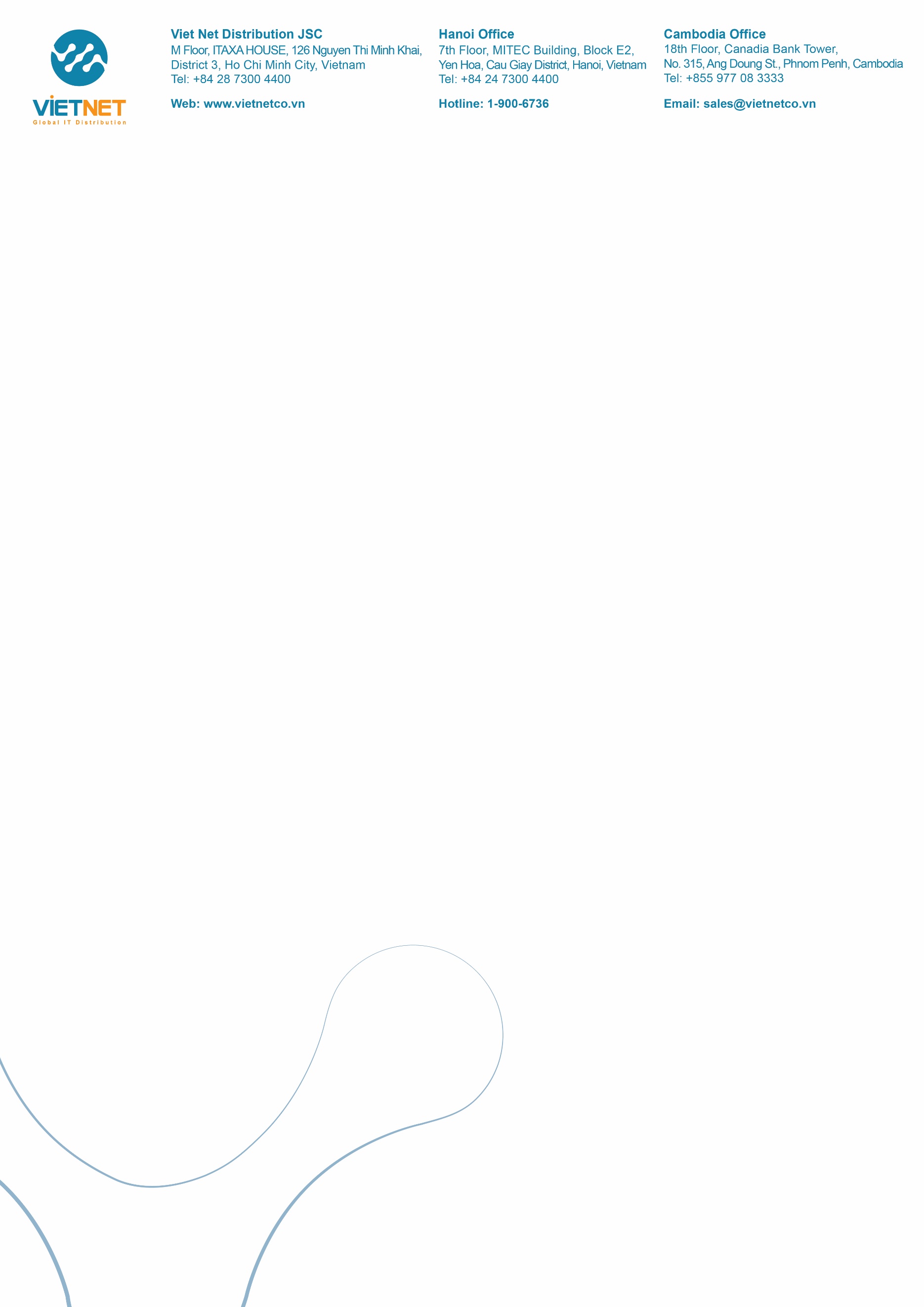 Thông tin công tyCông ty Cổ Phần Phân Phối Việt Nét Địa Chỉ: 126 Nguyễn Thị Minh Khai, Phường 6, Quận 3, HCMWebsite: https://www.vietnetco.vnĐịa điểm làm việcHồ Chí MinhTuyển dụngKỹ thuật viên phần mềmSố lượng ngườiThông Tin Về Mô Tả Công Việc ( Job Description)Nghiên cứu, cập nhật các phiên bản phần mềm cùng các hãng phần mềm 3D, xây dựng, hoàn thiện tài liệu kỹ thuật liên quanTham gia đào tạo, hướng dẫn đại lý tư vấn giải pháp 3D designTrình diễn, demo giới thiệu giải pháp thiết kế gia công cơ khí để đánh giá, tìm kiếm khách hang tiềm năngHỗ trợ kỹ thuật cho đại lý sau bán hàngThực hiện cài đặt, cấu hình bản quyền, hướng dẫn sử dụng, chuyển giao công nghệThông Tin Job Tuyển Dụng (Job Requirement)Tốt nghiệp Cao Đẳng/Đại Học khoa cơ khí hoặc am hiểu về các phần mềm thiết kế 3D như Creo, Solidwork, NX, Inventor v.v..Kinh nghiệm tối thiểu 01 năm, nếu chưa có kinh nghiệm sẽ được đào tạoBiết thêm ngoại ngữ sẽ là lợi thếQuyền lợi được hưởngLương: thỏa thuận tùy theo năng lực (9tr-15tr)Cơ hội làm việc trong môi trường năng động, thân thiện, làm việc với các đối tác nước ngoài, tập đoàn đa quốc giaDu lịch trong và ngoài nước theo quy định công tyThưởng cuối năm và các ngày lễ, tết theo quy địnhHưởng đầy đủ chế độ BHXH, BHYT, BHTN theo quy định và các chế độ đãi ngộ khác theo quy định của công ty.Hồ sơ ứng tuyểnGửi CV kèm ảnh về email: william.ly@vietnetco.vn